مشروع تمكين الشباب من خلال المقاولات في المغرب EYEMمرحلة ما بعد التأسيسPost-Creation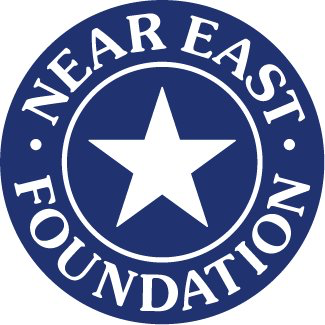 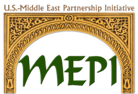 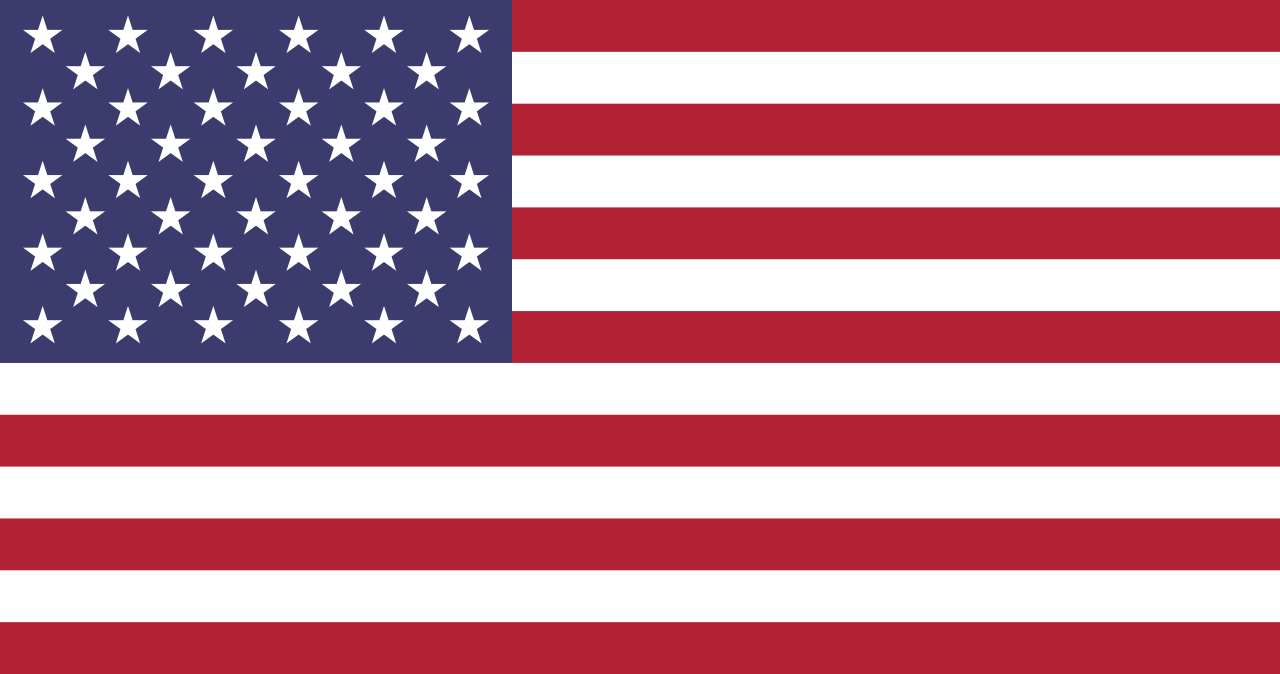 Exercise 1دفتر الصندوقExercise 2التدفقات النقديةExercise 3احتساب الإيرادات والمصاريفExercise 4تمرينعلى ضوء هذا الدرس و أخدا بعين الاعتبار الأشهر الأولى من اشتغال مقاولتكم, المرحوا اعادة ملء الجدول الاتي الذي سبق لكم ملؤه في مخطط الاعمال.Exercise 5تطبيق كيفية خلق منتوج وخدمة ينقسم المشاركين الى أربع مجموعات ويتم تحديد حامل فكرة منتوج أو خدمة للقيام بالأنشطة التالية:الاتفاق على فكرة منتوج أو خدمة صياغة شجرة المشاكل ملئ الجدول التالي  تحديد حل من اللائحة صياغة شجرة الحل تقديم الفكرة الى المجموعة جرد الملاحظات والتحفظات إعادة صياغة الفكرة
 
Exercise 6
صياغة بطاقة تقنية ينقسم المشاركين الى أربع مجموعات ويتم تحديد حامل فكرة منتوج أو خدمة للقيام بالأنشطة التالية:الاتفاق على فكرة منتوج أو خدمة صياغة البطاقة التقنية للمنتوج المتفق عليه  يتم صياغة نفس الجدول على غرار المشروع الشخصي 
Exercise 7فهم مكونات الزبونينقسم المشاركين الى أربع مجموعات ويتم تحديد حامل فكرة منتوج أو خدمة للقيام بالأنشطة التالية:الاتفاق على فكرة منتوج أو خدمة صياغة مكونات الزبون   ملئ الجدول التالي  كل مقاول يقوم بملأ نفس المكونات الخاصة بمشروعه Exercise 8فهم مكونات السوق ينقسم المشاركين الى أربع مجموعات ويتم تحديد حامل فكرة منتوج أو خدمة للقيام بالأنشطة التالية:الاتفاق على فكرة منتوج أو خدمة صياغة مكونات السوق  ملئ الجدول التاليرسم خارطة الموسمية كل مقاول يقوم بملأ نفس المكونات الخاصة بمشروعه Exercise 9اختبار البيع  يقوم كل ثنائي بلعب دور عملية بيع وشراء حسب المشروع المتفق عليهيقوم متطوع بتصوير عملية البيع يقوم المشاركين بملأ استمارة اختبار البيع ---------------------------------------------- Exercise 10برنامج البحث ينقسم المشاركين الى أربع مجموعات ويتم تحديد حامل فكرة منتوج أو خدمة للقيام بالأنشطة التالية:الاتفاق على فكرة منتوج أو خدمة ملئ الجدول التالي  ------------------ Exercise 11تمرينالمرجوا ملء الجدول أدناه بكل العمليات المالية التي عرفها صندوق مقاولتكم منذ تأسيسها----------------------Exercise 12فهم مكونات الزبونينقسم المشاركين الى أربع مجموعات ويتم تحديد حامل فكرة منتوج أو خدمة للقيام بالأنشطة التالية:الاتفاق على فكرة منتوج أو خدمة صياغة مكونات الزبون   ملئ الجدول التالي  كل مقاول يقوم بملأ نفس المكونات الخاصة بمشروعه يقوم كل ثنائي بمحاكات بعض الأنواع من الزبائن --------------------Exercise 13إقناع الزبونينقسم المشاركين الى أربع مجموعات ويتم تحديد حامل فكرة منتوج أو خدمة للقيام بالأنشطة التالية:الاتفاق على فكرة منتوج أو خدمة صياغة مكونات الزبون   ملئ الجدول التالي  كل مقاول يقوم بملأ نفس المكونات الخاصة بمشروعه يقوم كل ثنائي بمحاكات بعض الأنواع من الزبائن ملاحظات مصاريف           مداخيل نوع العملية التاريخ 20شراء مواد أولية1 أبريل 2016شهرينايرفبرايرمارسأبريلماييونيويوليوزغشتشتنبرأكتوبرنونببردجنبرالسيولة المتاحة في بداية الشهر التدفقات النقدية الناتجة عن المبيعاتالتدفقات النقدية الأخرى (قرض  بنكي، بيع الة...)المجموعتكاليف الاستغلال (شراء مواد أولية ، الماء...)تكاليف أخرى المجموع السيولة المتاحة في اخر الشهرالفترة الزمنيةالإيرادات- بيع المنتجات و خدمات - الإعانات المالية الخاصة بتشغيل المقاولة- مداخيل استثنائية- ...إجمالي الإيراداتالمصاريف- مواد اولية- سلع- أجور العاملين- المساهمات الاجتماعية للعاملين - لوازم مختلفة - التعبئة والتغليف- نفقات الكراء والاستئجار- صيانة وإصلاح (المباني والمعدات)- الامدادات غير المخزنة (الماء والغاز والكهرباء واللوازم المكتبية)- التأمين - تكاليف التدريب والتوثيق- الإعلان- النقل والسفر - البريد والهاتف- ...الضرائب أعباء مالية (الفائدة على القروض)مخصصات الإهتلاكاتإجمالي المصاريفالنتيجة2016الإيرادات- بيع المنتجات و خدمات - الإعانات المالية الخاصة بتشغيل المقاولة- مداخيل استثنائية- ...إجمالي الإيراداتالمصاريف- مواد اولية- سلع- أجور العاملين- المساهمات الاجتماعية للعاملين - لوازم مختلفة - التعبئة والتغليف- نفقات الكراء والاستئجار- صيانة وإصلاح (المباني والمعدات)- الامدادات غير المخزنة (الماء والغاز والكهرباء واللوازم المكتبية)- التأمين - تكاليف التدريب والتوثيق- الإعلان- النقل والسفر - البريد والهاتف- ...الضرائب أعباء مالية (الفائدة على القروض)مخصصات الإهتلاكاتإجمالي المصاريفالنتيجةالإشكاليةالعواقبالحلولالمنتوج أو الخدمة الخصائص نقط القوة نقط الضعف المميزات النوعطريقة الشراءموسمية الشراءوقت الشراءمكان الشراءمكان التواجدالقطاعنوعية الزبائنطرق الإنتاجطرق البيعطرق الأداءالمعاملات الشهر 12345678910111212345المظهر العام تعبيرات الوجهالثقة في النفس حركة البصر الإيجابيةالحماس في الإلقاءضبط المشاعر الصوت استخدام الاسمآداب الحوار بساطة الرسالة الاستماع الى الحاجيات البيع بالتأثير إقناع المشتري إغلاق النقاش الأداء العامالمجموع 242322212019181716151413121110987654321الأقاربالأسواقالرسائل الإلكترونية مواقع التجارة الفايسبوكالهاتفملاحظاتمصاريفمداخيلنوع العمليةالتاريخنوع الزبون كيفية التعرف إليهكيفية التعامل معهالأمان الجديدالراحةالثمنالمعاملةالجودةاعتراض الزبون كيفية التعامل معه